Администрация						сельского поселения  Преполовенка		муниципального района Безенчукский		         Самарской области					Центральная ул., 53, с. Преполовенка, 446222				тел.:89277599651e-mail: adm-prepol2017@yandex.ru						ОКПО 79170024, ОГРН 1056362024840ИНН 6362012537, КПП 636201001	с.ПреполовенкаПОСТАНОВЛЕНИЕот 09.01.2024 г.№ 08Об утверждении плана мероприятий по мобилизации доходов в бюджет сельского поселения Преполовенка муниципального района Безенчукский на 2024 годВ соответствии с Бюджетным кодексом Российской Федерации, Федеральным законом от 06.10.2003 № 131-ФЗ «Об общих принципах организации местного самоуправления в Российской Федерации» с целью сохранения и развития доходной базы бюджета, ПОСТАНОВЛЯЮ:1.Утвердить план мероприятий по мобилизации доходов сельского поселения Преполовенка на 2024 год согласно приложению.2. Опубликовать настоящее Постановление в газете «Вестник сельского поселения Преполовенка», разместить на официальном сайте администрации сельского поселения Преполовенка в сети Интернет.  3.Настоящее постановление вступает в силу на следующий день после его официального опубликования.4.Контроль за исполнением настоящего постановления оставляю за собой.Глава  сельского поселения Преполовенкамуниципального района Безенчукский		Самарской области								В.Б.ВасильевИсп. Оводова Л.Н.89376444641    Приложение            к Постановлению Администрации сельского поселения Преполовенка                                                                                                                                                                                                                  от 09.01.2024 г.  № 08 ПЛАН
мероприятий, направленных на мобилизацию доходов, 
повышение эффективности расходов и обеспечение сбалансированности бюджета сельского поселения Преполовенка на 2024 год    Приложение            к Постановлению Администрации сельского поселения Преполовенка                                                                                                                                                                                                                  от 09.01.2024 г.  № 08 ПЛАН
мероприятий, направленных на мобилизацию доходов, 
повышение эффективности расходов и обеспечение сбалансированности бюджета сельского поселения Преполовенка на 2024 год    Приложение            к Постановлению Администрации сельского поселения Преполовенка                                                                                                                                                                                                                  от 09.01.2024 г.  № 08 ПЛАН
мероприятий, направленных на мобилизацию доходов, 
повышение эффективности расходов и обеспечение сбалансированности бюджета сельского поселения Преполовенка на 2024 год    Приложение            к Постановлению Администрации сельского поселения Преполовенка                                                                                                                                                                                                                  от 09.01.2024 г.  № 08 ПЛАН
мероприятий, направленных на мобилизацию доходов, 
повышение эффективности расходов и обеспечение сбалансированности бюджета сельского поселения Преполовенка на 2024 год    Приложение            к Постановлению Администрации сельского поселения Преполовенка                                                                                                                                                                                                                  от 09.01.2024 г.  № 08 ПЛАН
мероприятий, направленных на мобилизацию доходов, 
повышение эффективности расходов и обеспечение сбалансированности бюджета сельского поселения Преполовенка на 2024 год№ п/пНаименование мероприятияНаименование мероприятияСрок проведенияОтветственные за проведение112341.1.Осуществление мероприятий, направленных   на увеличение доходной базы бюджетаОсуществление мероприятий, направленных   на увеличение доходной базы бюджетаОсуществление мероприятий, направленных   на увеличение доходной базы бюджета1.1.1.1.Взаимодействие администрации с крупными налогоплательщиками, расположенными на территории сельского поселенияПостоянноГлава  сельского поселения, Заместитель  главы  поселения, Делопроизводитель, Бухгалтер2.2.Осуществление мероприятий, направленных на ликвидацию задолженности организаций и физических лиц в бюджеты всех уровнейОсуществление мероприятий, направленных на ликвидацию задолженности организаций и физических лиц в бюджеты всех уровнейОсуществление мероприятий, направленных на ликвидацию задолженности организаций и физических лиц в бюджеты всех уровней2.1.2.1.Мероприятия, направленные на ликвидацию задолженности организаций и физических лиц в бюджеты всех уровнейПостоянноГлава  сельского поселения, Заместитель  главы  поселения, Делопроизводитель, Бухгалтер2.2.2.2.Мероприятия, с целью повышения реальных доходов населения, ликвидации задолженности по выплате заработной платы, нелегальных выплат работникам в организациях всех форм собственности, обеспечение погашения задолженности по уплате НДФЛ в бюджет.ПостоянноГлава  сельского поселения, Заместитель  главы  поселения, Делопроизводитель, Бухгалтер3.3.Обеспечение полноты учета налогоплательщиковОбеспечение полноты учета налогоплательщиковОбеспечение полноты учета налогоплательщиков3.1.3.1. Мероприятия по выявлению организаций и предпринимателей, осуществляющих деятельность на территории поселения без регистрации в налоговом органе, а также постановке на учет неучтенных объектов налогообложенияПостоянноГлава  сельского поселения, Заместитель  главы  поселения, Делопроизводитель, Бухгалтер4.4.Увеличение налогооблагаемой базы бюджетаУвеличение налогооблагаемой базы бюджетаУвеличение налогооблагаемой базы бюджета4.1.4.1.Сверка сведений о земельных участках, учтенных в Государственном кадастре недвижимости и сведений, содержащихся в архивах органов местного самоуправленияВ течение годаГлава  сельского поселения, Заместитель  главы  поселения4.2.4.2.Работа по актуализации сведений о земельных участках, учтенных в реестре недвижимостиВ течение годаГлава  сельского поселения, Заместитель  главы  поселения4.3.4.3.Консультация и индивидуальная работа с владельцами земельных участков, частными предпринимателямиГлава  сельского поселения, Заместитель  главы  поселенияКонсультация и индивидуальная работа с владельцами земельных участков, частными предпринимателямиВ течение годаГлава  сельского поселения, Заместитель  главы  поселения4.4.4.4.Выявление неоформленных земельных участков. Оказание помощи гражданам в оформлении земельных участков в собственность.В течение годаГлава  сельского поселения, Заместитель  главы  поселения4.5.4.5.Рассмотрение заявлений, подготовка и учет документов по согласованию на отвод земельных участковВ течение годаГлава  сельского поселения, Заместитель  главы  поселения4.6.4.6.Инвентаризация имущества, находящегося на территории поселения с целью выявления бесхозяйного имущества1 раз в годГлава  сельского поселения, Заместитель  главы  поселения5.5.Установление местных налоговУстановление местных налоговУстановление местных налогов5.1.5.1. Анализ установления экономически обоснованных налоговых ставокВ течение годаГлава  сельского поселения, Заместитель  главы  поселения5.2.5.2.Мониторинг эффективности налоговых льгот по местным налогам и мероприятия по сокращению неэффективных льготВ течение годаГлава  сельского поселения, Заместитель  главы  поселения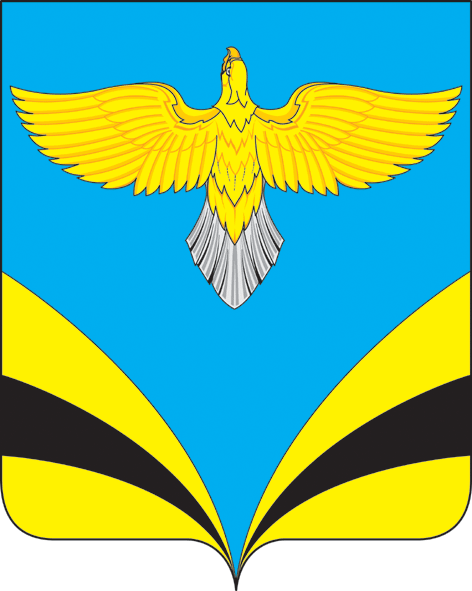 